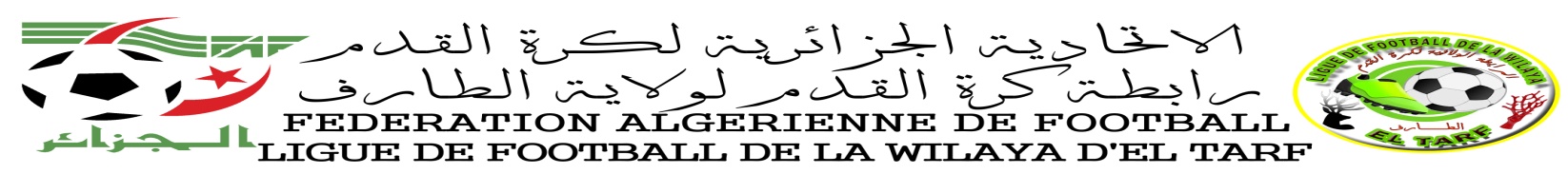 Programmation Matchs « 22eme Journée »Saison 2018/2019 Division Honneur 	JOURNEE DU VENDREDI : 15/03/2019Exempts : - ORCT –ESECLIEUXDATESN° RENCRENCONTREHORCATCHIHANIOPOWVENDREDI1503/2019174NRAC Vs CRBAA14 H 30SASFOURcommunalVENDREDI15/03/2019170MBA   Vs RBZ14 H 30SBERRIHANEcommunalVENDREDI15/03/2019175ABB   Vs AAKH14 H 30SJOURNEE DU SAMEDI : 16/03/2019JOURNEE DU SAMEDI : 16/03/2019JOURNEE DU SAMEDI : 16/03/2019JOURNEE DU SAMEDI : 16/03/2019JOURNEE DU SAMEDI : 16/03/2019JOURNEE DU SAMEDI : 16/03/2019CHEBAITAOPOWSAMEDI16/03/2019169UZA  Vs WAB14H 00SEL-TARFOPOWSAMEDI16/03/2019172WAK Vs KRB14H 00S